 اختبار منتصف الفصل الثاني 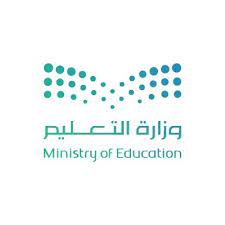 اسم الطالبة: ..............................السؤال الأول : ضعي إشارة () أو وعلامة () امام العبارات التالية : 1) تربط شبه الجزيرة العربية بين ثلاث قارات		                                       (     ) 2) بسبب انعدام الوحدة كثرت الحروب والخلافات في شبه الجزيرة العربية .                  (     )3) لم يؤثر موقع شبه الجزيرة العربية في التجارة البحرية	.                                      (	     )4) نشطت التجارة في شبه الجزيرة العربية قبل الإسلام.	                                        (     )5) كان النبي صلى الله عليه وسلم يخلو في غار حراء يتفكر في الكون.                         (     )6) اهتم العرب قبل الإسلام بالمرأة وأعطوها حقها.                                                (     )7) زاد الترابط الاجتماعي بعد مؤاخاة النبي صلى الله عليه وسلم بين المهاجرين والأنصار.    (     ) 8) حدثت ثلاث بيعات في العقبة.                                                                     (     )9) انجبت السيدة خديجة جميع أبناء النبي صلى الله عليه وسلم.                                    (     )10) نزل الوحي على النبي صلى الله عليه وسلم في  غار حراء عام 571م.                     (     )    السؤال الثاني : اختاري الإجابة الصحيحة بوضع دائرة عليها: السؤال الثالث : عللي ما يأتي :رضاعة النبي صلى الله عليه وسلم في بني ساعدة:....................................................................................................................................................................................................................بناء النبي صلى الله عليه وسلم للمسجد النبوي :....................................................................................................................................................................................................................المملكة العربية السعوديةوزارة التعليمالإدارة العامة للتعليم مجمع بدائع العضيانالــمادة: الدراسات الاجتماعيةالصف: اول متوسط1) كانت الهجرة إلى الحبشة في السنة ......... بعد الدعوة1) كانت الهجرة إلى الحبشة في السنة ......... بعد الدعوة1) كانت الهجرة إلى الحبشة في السنة ......... بعد الدعوةأ) الخامسةب) الرابعة  ج) السادسة2) أول زوجات النبي صلى الله عليه وسلم : 2) أول زوجات النبي صلى الله عليه وسلم : 2) أول زوجات النبي صلى الله عليه وسلم : أ) عائشة رضي الله عنهاب)  خديجة رضي الله عنهاج)  حفصة رضي الله عنها3) ولد النبي محمد صلى الله عليه وسلم في شهر :3) ولد النبي محمد صلى الله عليه وسلم في شهر :3) ولد النبي محمد صلى الله عليه وسلم في شهر :أ) ربيع أولب) محرمج) ربيع ثاني4) خير أرض الله يقصد بها :4) خير أرض الله يقصد بها :4) خير أرض الله يقصد بها :أ) مكة المكرمةب) المدينة المنورة  ج) الطائف  5) انتشر الإسلام في المدينة على يد:5) انتشر الإسلام في المدينة على يد:5) انتشر الإسلام في المدينة على يد:أ) مصعب بن عمير ب) عمر بن الخطابج) بلال بن رباح6) أسلم من كبار قريش :6) أسلم من كبار قريش :6) أسلم من كبار قريش :أ) صهيب الروميب) عمار بن ياسرج) حمزة بن عبد المطلب7) عندما أراد النبي صلى الله عليه وسلم أن يبلغ الدعوة لقريش صعد جبل :7) عندما أراد النبي صلى الله عليه وسلم أن يبلغ الدعوة لقريش صعد جبل :7) عندما أراد النبي صلى الله عليه وسلم أن يبلغ الدعوة لقريش صعد جبل :أ) المروةب) الصفاج) النور8) عدد بنات النبي صلى الله عليه وسلم8) عدد بنات النبي صلى الله عليه وسلم8) عدد بنات النبي صلى الله عليه وسلمأ) 4 بناتب) 3 بناتج) 5 بنات